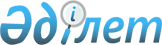 О внесении изменений в решение Каракиянского районного маслихата от 4 мая 2021 года № 4/31 "Об утверждении проектов (схем) зонирования земель, границы оценочных зон и поправочных коэффициентов к базовым ставкам платы за земельные участки по селу Сенек и населенному пункту Аккудык Каракиянского района"Решение Каракиянского районного маслихата Мангистауской области от 27 декабря 2021 года № 11/113. Зарегистрировано в Министерстве юстиции Республики Казахстан 12 января 2022 года № 26453
      Каракиянский районный маслихат РЕШИЛ:
      1. Внести в решение Каракиянского районного маслихата "Об утверждении проекта (схемы) зонирования земель, поправочных коэффициентов к базовым ставкам платы за земельные участки по селу Сенек и населенному пункту Аккудык Каракиянского района" от 4 мая 2021 года № 4/31 (зарегистрировано в Реестре государственной регистрации нормативных правовых актов под № 4533) следующие изменения:
      заголовок решения изложить в новой редакции:
      "Об утверждении проектов (схем) зонирования земель, границ оценочных зон и поправочных коэффициентов к базовым ставкам платы за земельные участки села Сенек и населенного пункта Аккудык Каракиянского района";
      пункты 1, 2 решения изложить в новой редакции:
      "1. Утвердить проекты (схемы) зонирования земель села Сенек и населенного пункта Аккудык согласно приложениям 1, 3 к настоящему решению.
      2. Утвердить границы оценочных зон и поправочные коэффициенты к базовым ставкам платы за земельные участки села Сенек и населенного пункта Аккудык Каракиянского района согласно приложениям 2, 4 к настоящему решению.";
      приложения 2, 4 к указанному решению изложить в новой редакции.
      3. Настоящее решение вводится в действие по истечении десяти календарных дней после дня его первого официального опубликования. Границы оценочных зон и поправочные коэффициенты к базовым ставкам платы за земельные участки села Сенек Границы оценочных зон и поправочные коэффициенты к базовым ставкам платы за земельные участки населенного пункта Аккудык
					© 2012. РГП на ПХВ «Институт законодательства и правовой информации Республики Казахстан» Министерства юстиции Республики Казахстан
				
      Секретарь Каракиянского районного маслихата 

Ж. Қалаубай
от 27 декабря 2021 года№ 11/1132 приложение к решениюКаракиянского районного маслихата от 4 мая 2021 года № 4/31
№ зон
Описание границ оценочных зон
Поправочные коэффициенты к базовым ставкам платы за земельные участки
І
Первая зона - селитебная, где сосредоточены частные строения, основные административные здания, общеобразовательная школа, спортивная школа, дом культуры, дом связи, библиотека, поликлиника, больница, мечеть, рынок, частная сеть небольших магазинов, кафе, рестораны.
1,5
ІІ
Производственные земли, включая автодороги.
1,3
ІІІ
Резервная зона.
1,0от 27 декабря 2021 года№ 11/1134 приложение к решениюКаракиянского районного маслихата от 4 мая 2021 года № 4/31
№ зон
Описание границ оценочных зон
Поправочные коэффициенты к базовым ставкам платы за земельные участки
І
Первая зона - селитебная, жилая, социальная, коммерческая, в том числе с индивидуальной жилой застройкой, сосредоточены основные административные здания. А также часть земель индивидуальной жилой застройки (с охватом всех инфраструктурных условий и освоением по генеральному проекту очереди).
1,3
ІІ
Резервная зона - в том числе, сельскохозяйственные земли и часть земель, используемых в другом режиме.
1,0